ENTERPRISE CHAMBER OF COMMERCENovember 6, 2019553 Glover Avenue, Enterprise, AL 3633010:00 am – Welcome & Introductions – Information on the ‘All of Us Tour’ – Linda P. Lee, APR, President, Alabama Rural Health Association, and Executive Director, Alabama Chapter - American Academy of Pediatrics10:10 am - 11:00 am – Overview of Rural Health Issues (Team) – Farrell Turner, CPA, CPC, FHFMA - Turner & Company, LLC; Alabama Hospital Association representativeCounty Stats, Growing Importance, Complexity of  Federal Rural Health Issues / National Rural Health Issues / National StandingState Rural Health Issues How many would benefit from Medicaid ExpansionMedicaid ExpansionFederal and StateBreakout Discussions (Concurrent) – 11:00 a.m. - 12 noon11:00 am – Access to Care – Facilitator – Linda Lee; Scribe – Sonya Wiggins, Ivy Creek Urgent Care of Enterprise Dental HealthPrimary CareSpecialty CareMental Health 11:00 am – Community Health Needs & Concerns in Rural Alabama – Facilitator - Carolyn Bern, MPA Director of Governmental Affairs & Community Relations, Alabama Department of Public Health (ADPH); Scribe- Sandra Reese, ADPH(Examples: Transportation, Broadband, Telehealth, etc.)11:00 am – Policy Needs for Rural – Facilitator - Amanda Hannon, BSB Director of Operations, Ivy Creek Healthcare; Scribe - Ashley Benton Kidd, Director of Marketing, Ivy Creek Healthcare11:00 am – Student Health Concerns – Facilitator - Farrell Turner; Scribe - Kristy Smith, Ivy Creek Urgent Care of Enterprise12:00 noon - 12:30 pm – LUNCH12:30 pm - 12:50 pm – Voting Instructions, Results of Flip Charts, & Vote on Top 5 Issues – Linda Lee12:50 pm - 1:00 pm – Dismiss & Follow-Up – Linda Lee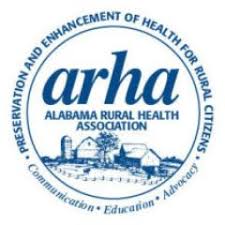 